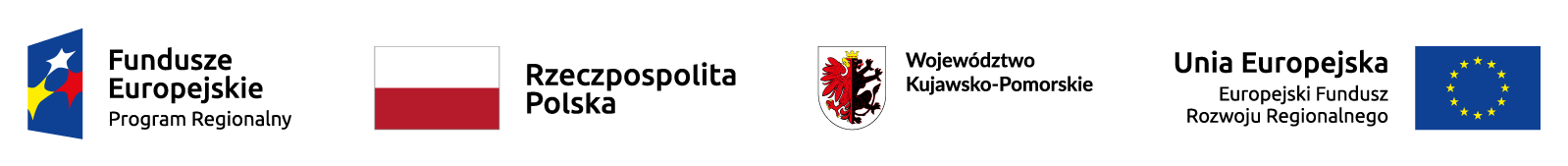 Nr sprawy: WZP.271.45.2023.BPełna nazwa i adres Wykonawcy______________________________________________________________________________________________________________________________________NIP / REGON / KRS _______________________________________________________________PESEL__________________________________________________________________________(dot. wykonawców wpisanych do CEIDG oraz wykonawców będących osobami fizycznymi)OFERTANawiązując do ogłoszenia o zamówieniu dotyczącego postępowania prowadzonego w trybie podstawowym bez możliwości negocjacji na podstawie art. 275 pkt 1 uPzp, 1. Oferujemy wykonanie zamówienia polegającego na dostawie mebli przeznaczonych na wyposażenie Urzędu Miasta Bydgoszczy w zakresie i na warunkach określonych w specyfikacji warunków zamówienia (swz) wraz z załącznikami, w tym wzoru umowy, tj.: za cenę ryczałtową brutto _____________zł, (należy wpisać sumę pozycji z kol. 5 tabeli)     2) w terminie i na warunkach płatności – zgodnie z zapisami SWZ,	     3) udzielając __________ miesięcy gwarancji jakości na przedmiot zamówienia (należy podać 
          w  miesiącach zgodnie z kryterium oceny ofert – rozdz. XVII SWZ – min. 24 miesiące),*W celu wykazania spełniania warunków udziału w postępowaniu, powołujemy się na zasoby poniższych podmiotów na zasadach określonych w art. 118 ust. 1 uPzp:- nazwa (firma) podmiotu:_______________________________________________________w zakresie ___________________________________________________________________,- nazwa (firma) podmiotu:_______________________________________________________w zakresie ___________________________________________________________________,*Zamierzamy powierzyć podwykonawcom wykonanie następujących części zamówienia (wskazać imię i nazwisko lub firmę podwykonawcy i jego adres o ile te dane są już Wykonawcy znane):wykonanie części dotyczącej___________podwykonawcy__________________________
adres:____________________________________________________________________wykonanie części dotyczącej___________podwykonawcy__________________________ 
adres: ___________________________________________________________________4.	Oświadczam/y, że:wykonamy zamówienie zgodnie z SWZ wraz z załącznikami do SWZ, zapoznaliśmy się z:dokumentami zamówienia,warunkami zamówienia i akceptujemy je oraz, że w razie wyboru naszej oferty jako najkorzystniejszej, zobowiązujemy się do zawarcia umowy we wskazanym terminie
i miejscu, na warunkach przedstawionych przez Zamawiającego w załączonej do SWZ umowy,jestem/śmy *mikro, *małym lub *średnim przedsiębiorstwem, *jednoosobową działalnością gospodarczą, *osobą fizyczną nieprowadzącą działalności gospodarczej, *inny rodzajdo oferty zostały załączone następujące dokumenty:oświadczenia o niepodleganiu wykluczeniu, spełnianiu warunków udziału 
w postępowaniu,*pełnomocnictwo (jeśli dotyczy),* zobowiązanie podmiotu udostępniającego zasoby do oddania wykonawcy do dyspozycji niezbędnych zasobów na potrzeby realizacji zamówienia lub inny podmiotowy środek dowodowy potwierdzający, że Wykonawca realizując zamówienie, będzie dysponował niezbędnymi zasobami tych podmiotów (jeśli dotyczy),*oświadczenie podmiotu udostępniającego zasoby potwierdzające brak podstaw wykluczenia tego podmiotu oraz spełnianie warunków udziału w postępowaniu,
w zakresie, w jakim wykonawca powołuje się na jego zasoby (jeśli dotyczy)*oświadczenie Wykonawców wspólnie ubiegających się o udzielenia zamówienia,
 o którym mowa w art. 117 ust. 4 uPzp,6) *wybór naszej oferty nie będzie prowadził do powstania u Zamawiającego obowiązku    podatkowego zgodnie z przepisami o podatku od towarów i usług,7) *wybór naszej oferty będzie prowadził do powstania u Zamawiającego obowiązku podatkowego zgodnie z przepisami o podatku od towarów i usług. Powyższy obowiązek podatkowy będzie dotyczył ________________________ objętych przedmiotem zamówienia, a ich wartość netto (bez kwoty podatku) będzie wynosiła __________________  zł,Oświadczam/y, że wypełniliśmy obowiązki informacyjne przewidziane w art. 13 lub art. 14 rozporządzenia Parlamentu Europejskiego i Rady (UE) 2016/679 z dnia 27 kwietnia 2016 r.
w sprawie ochrony osób fizycznych w związku z przetwarzaniem danych osobowych i w sprawie swobodnego przepływu takich danych oraz uchylenia dyrektywy 95/46/WE (ogólne rozporządzenie o ochronie danych) (Dz. Urz. UE L 119 z 04.05.2016, str. 1) wobec osób fizycznych, od których dane osobowe bezpośrednio lub pośrednio pozyskano w celu ubiegania się o udzielenie zamówienia publicznego w niniejszym postępowaniu.Uprawniony do kontaktów z Zamawiającym jest (wpisać osobę, jej adres e-mail i nr tel., precyzyjne wskazanie adresu e-mail jest konieczne w celu zapewnienia komunikacji
z Zamawiającym):_____________________________________________________________
____________________________________________________________________________Podstawa reprezentowania wykonawcy (podać rodzaj i nr dokumentu):_____________________Podpisać kwalifikowanym podpisem elektronicznym lub podpisem zaufanym, lub elektronicznym podpisem osobistym*niepotrzebne skreślićL.p.Nazwa i opis wyposażeniaNazwa i opis wyposażeniaNazwa i opis wyposażeniaIlość jednostek (szt./ zestaw)Ilość jednostek (szt./ zestaw)Cena jednostkowa brutto w złCena jednostkowa brutto w złŁącznie cena brutto w zł(kol. 3 x kol.4)Łącznie cena brutto w zł(kol. 3 x kol.4)12223344551.Szafa aktowa z nadstawką I Szafa aktowa z nadstawką I Szafa aktowa I – o wymiarach wys. 1890 x szer. 800 x głęb. 370 mm (+/- 2%)             2           21.Szafa aktowa z nadstawką I Szafa aktowa z nadstawką I Nadstawka I – o wymiarach wys. 750 x szer. 800 x głęb. 370 mm (+/- 2%)             2           22.Szafa aktowa z nadstawką IISzafa aktowa z nadstawką IISzafa aktowa II – o wymiarach wys. 1890 x szer. 600 x głęb. 450 mm (+/- 2%)             2           22.Szafa aktowa z nadstawką IISzafa aktowa z nadstawką IINadstawka II – o wymiarach wys. 750 x szer. 600 x głęb. 450 mm (+/- 2%)             2           23.Szafa socjalna  - o wymiarach całkowitych wys. 2640 mm x szer. 1500 mm głęb. 500 mm (+/- 2%)  Szafa socjalna  - o wymiarach całkowitych wys. 2640 mm x szer. 1500 mm głęb. 500 mm (+/- 2%)  Szafa socjalna  - o wymiarach całkowitych wys. 2640 mm x szer. 1500 mm głęb. 500 mm (+/- 2%)  114.Regał wiszący – o wymiarach wys. 1200 x szer. 300 x głęb. 350 mm (+/- 2%)  Regał wiszący – o wymiarach wys. 1200 x szer. 300 x głęb. 350 mm (+/- 2%)  Regał wiszący – o wymiarach wys. 1200 x szer. 300 x głęb. 350 mm (+/- 2%)  115.Kontener na kółkach I – o wymiarach wys. 667 x szer. 410 x głęb. 580 mm (+/- 2%)  Kontener na kółkach I – o wymiarach wys. 667 x szer. 410 x głęb. 580 mm (+/- 2%)  Kontener na kółkach I – o wymiarach wys. 667 x szer. 410 x głęb. 580 mm (+/- 2%)  446.Szafa niska –o wymiarach wys. 730 x szer. 800 x głęb. 370 mm (+/- 2%)  Szafa niska –o wymiarach wys. 730 x szer. 800 x głęb. 370 mm (+/- 2%)  Szafa niska –o wymiarach wys. 730 x szer. 800 x głęb. 370 mm (+/- 2%)  227.Biurko w kształcie litery L prawostronnie wsparte na boku z płytyBiurko w kształcie litery L prawostronnie wsparte na boku z płytyblat biurka lewostronnie wsparty na szafce przybiurkowej o wymiarach dł. 1900 x szer. 600 x wys. 735 mm (+/- 2%)              1            17.Biurko w kształcie litery L prawostronnie wsparte na boku z płytyBiurko w kształcie litery L prawostronnie wsparte na boku z płytyszafka przybiurkowa o wymiarach dł. 1600 x głęb. 450 x wys. 650 mm (+/- 2%)              1            18.Biurko w kształcie litery L lewostronnie wsparte na boku z płytyBiurko w kształcie litery L lewostronnie wsparte na boku z płytyblat biurka prawostronnie wsparty na szafce przybiurkowej o wymiarach dł. 1900 x szer. 600 x wys. 735 mm (+/- 2%)              1            18.Biurko w kształcie litery L lewostronnie wsparte na boku z płytyBiurko w kształcie litery L lewostronnie wsparte na boku z płytyszafka przybiurkowa o wymiarach dł. 1900 x głęb. 450 x wys. 650 mm (+/- 2%)              1            19.Lada recepcyjna – (lewa i prawa) wymiarach dł. 1900 x głęb. 250 x wys. 1200 mm (+/- 2%)  Lada recepcyjna – (lewa i prawa) wymiarach dł. 1900 x głęb. 250 x wys. 1200 mm (+/- 2%)  Lada recepcyjna – (lewa i prawa) wymiarach dł. 1900 x głęb. 250 x wys. 1200 mm (+/- 2%)  2210.Półki wiszące –  (lewa i prawa) – o wymiarach dł. 1280 x szer. 300 mm x wys. 400 mm (+/- 2%)  Półki wiszące –  (lewa i prawa) – o wymiarach dł. 1280 x szer. 300 mm x wys. 400 mm (+/- 2%)  Półki wiszące –  (lewa i prawa) – o wymiarach dł. 1280 x szer. 300 mm x wys. 400 mm (+/- 2%)  2211.Wieszak ścienny – o wymiarach wys. 300 x szer. 600 mm, całość z płyty o gr. 25 mm (+/- 2%)  Wieszak ścienny – o wymiarach wys. 300 x szer. 600 mm, całość z płyty o gr. 25 mm (+/- 2%)  Wieszak ścienny – o wymiarach wys. 300 x szer. 600 mm, całość z płyty o gr. 25 mm (+/- 2%)  1112.Nakładka L-kształtna na parapet wewnętrzny – o wymiarach dł. ~4370 x głęb. ~600 mm (+/- 2%)  Nakładka L-kształtna na parapet wewnętrzny – o wymiarach dł. ~4370 x głęb. ~600 mm (+/- 2%)  Nakładka L-kształtna na parapet wewnętrzny – o wymiarach dł. ~4370 x głęb. ~600 mm (+/- 2%)  1113.Szafa niska I –  o wymiarach wys. 1300 x szer. 600 x głęb. 350 mm (+/- 2%)  Szafa niska I –  o wymiarach wys. 1300 x szer. 600 x głęb. 350 mm (+/- 2%)  Szafa niska I –  o wymiarach wys. 1300 x szer. 600 x głęb. 350 mm (+/- 2%)  1114.Szafa wąska z wnęką – o wymiarach wys. 1000 x szer. 350 x głęb. 350 mm) (+/- 2%)  Szafa wąska z wnęką – o wymiarach wys. 1000 x szer. 350 x głęb. 350 mm) (+/- 2%)  Szafa wąska z wnęką – o wymiarach wys. 1000 x szer. 350 x głęb. 350 mm) (+/- 2%)  1115.Regał obustronnie otwarty – o wymiarach wys. 750 x szer. 350 x głęb. 400 mm (+/- 2%)  Regał obustronnie otwarty – o wymiarach wys. 750 x szer. 350 x głęb. 400 mm (+/- 2%)  Regał obustronnie otwarty – o wymiarach wys. 750 x szer. 350 x głęb. 400 mm (+/- 2%)  1116.Szafa aktowa z nadstawką IIISzafa aktowa z nadstawką IIISzafa aktowa III – o wymiarach wys. 1890 x szer. 800 x głęb. 370 mm (+/- 2%)             3           316.Szafa aktowa z nadstawką IIISzafa aktowa z nadstawką IIINadstawka III – o wymiarach wys. 750 x szer. 800 x głęb. 370 mm (+/- 2%)  )           3           317.Szafa aktowa z nadstawką IV Szafa aktowa z nadstawką IV Szafa aktowa IV – o wymiarach wys. 1770 x szer. 700 x głęb. 370 mm (+/- 2%)  1117.Szafa aktowa z nadstawką IV Szafa aktowa z nadstawką IV Nadstawka IV – o wymiarach wys. 750 x szer. 700 x głęb. 370 mm (+/- 2%)  1118.Szafa niska II  – o wymiarach wys. 800 x szer. 1200 x głęb. 370 mm (+/- 2%)  Szafa niska II  – o wymiarach wys. 800 x szer. 1200 x głęb. 370 mm (+/- 2%)  Szafa niska II  – o wymiarach wys. 800 x szer. 1200 x głęb. 370 mm (+/- 2%)  1119.Szafa niska III – o wymiarach wys. 800 x szer. 1600 x głęb. 370 mm (+/- 2%)  Szafa niska III – o wymiarach wys. 800 x szer. 1600 x głęb. 370 mm (+/- 2%)  Szafa niska III – o wymiarach wys. 800 x szer. 1600 x głęb. 370 mm (+/- 2%)  1120.Kontener na kółkach II – o wymiarach wys. 585 x szer. 410 x głęb. 460 mm (+/- 2%)  Kontener na kółkach II – o wymiarach wys. 585 x szer. 410 x głęb. 460 mm (+/- 2%)  Kontener na kółkach II – o wymiarach wys. 585 x szer. 410 x głęb. 460 mm (+/- 2%)  2221.Biurko w zaokrągloną literę L (lewe i prawe)Biurko w zaokrągloną literę L (lewe i prawe)Biurko (lewe, prawe) z 2 szufladami i wysuwaną półką pod klawiaturę – o wymiarach dł. 1200 x szer. 600 x wys. 735 mm (+/- 2%)  2221.Biurko w zaokrągloną literę L (lewe i prawe)Biurko w zaokrągloną literę L (lewe i prawe)Regał przybiurkowy – o wymiarach wys. 735 x szer. 600 x głęb. 600 mm (+/- 2%)  2221.Biurko w zaokrągloną literę L (lewe i prawe)Biurko w zaokrągloną literę L (lewe i prawe)Dostawka – o wymiarach wys. 735 x szer. 600 x głęb. 600 mm na bazie 1 /4 koła, łączącej biurko z regałem przybiurkowym w literę L (+/- 2%)  22Razem:Razem:Razem:Razem:Razem:Razem: